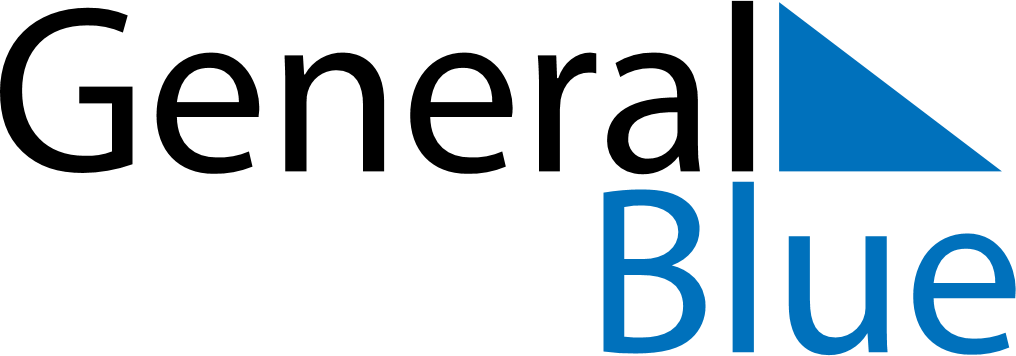 June 2024June 2024June 2024June 2024June 2024June 2024June 2024Cafayate, Salta, ArgentinaCafayate, Salta, ArgentinaCafayate, Salta, ArgentinaCafayate, Salta, ArgentinaCafayate, Salta, ArgentinaCafayate, Salta, ArgentinaCafayate, Salta, ArgentinaSundayMondayMondayTuesdayWednesdayThursdayFridaySaturday1Sunrise: 8:03 AMSunset: 6:40 PMDaylight: 10 hours and 36 minutes.23345678Sunrise: 8:03 AMSunset: 6:39 PMDaylight: 10 hours and 35 minutes.Sunrise: 8:04 AMSunset: 6:39 PMDaylight: 10 hours and 35 minutes.Sunrise: 8:04 AMSunset: 6:39 PMDaylight: 10 hours and 35 minutes.Sunrise: 8:04 AMSunset: 6:39 PMDaylight: 10 hours and 34 minutes.Sunrise: 8:05 AMSunset: 6:39 PMDaylight: 10 hours and 34 minutes.Sunrise: 8:05 AMSunset: 6:39 PMDaylight: 10 hours and 33 minutes.Sunrise: 8:06 AMSunset: 6:39 PMDaylight: 10 hours and 33 minutes.Sunrise: 8:06 AMSunset: 6:39 PMDaylight: 10 hours and 32 minutes.910101112131415Sunrise: 8:06 AMSunset: 6:39 PMDaylight: 10 hours and 32 minutes.Sunrise: 8:07 AMSunset: 6:39 PMDaylight: 10 hours and 32 minutes.Sunrise: 8:07 AMSunset: 6:39 PMDaylight: 10 hours and 32 minutes.Sunrise: 8:07 AMSunset: 6:39 PMDaylight: 10 hours and 31 minutes.Sunrise: 8:08 AMSunset: 6:39 PMDaylight: 10 hours and 31 minutes.Sunrise: 8:08 AMSunset: 6:39 PMDaylight: 10 hours and 31 minutes.Sunrise: 8:08 AMSunset: 6:39 PMDaylight: 10 hours and 31 minutes.Sunrise: 8:09 AMSunset: 6:39 PMDaylight: 10 hours and 30 minutes.1617171819202122Sunrise: 8:09 AMSunset: 6:39 PMDaylight: 10 hours and 30 minutes.Sunrise: 8:09 AMSunset: 6:40 PMDaylight: 10 hours and 30 minutes.Sunrise: 8:09 AMSunset: 6:40 PMDaylight: 10 hours and 30 minutes.Sunrise: 8:09 AMSunset: 6:40 PMDaylight: 10 hours and 30 minutes.Sunrise: 8:10 AMSunset: 6:40 PMDaylight: 10 hours and 30 minutes.Sunrise: 8:10 AMSunset: 6:40 PMDaylight: 10 hours and 30 minutes.Sunrise: 8:10 AMSunset: 6:40 PMDaylight: 10 hours and 30 minutes.Sunrise: 8:10 AMSunset: 6:41 PMDaylight: 10 hours and 30 minutes.2324242526272829Sunrise: 8:10 AMSunset: 6:41 PMDaylight: 10 hours and 30 minutes.Sunrise: 8:11 AMSunset: 6:41 PMDaylight: 10 hours and 30 minutes.Sunrise: 8:11 AMSunset: 6:41 PMDaylight: 10 hours and 30 minutes.Sunrise: 8:11 AMSunset: 6:41 PMDaylight: 10 hours and 30 minutes.Sunrise: 8:11 AMSunset: 6:42 PMDaylight: 10 hours and 30 minutes.Sunrise: 8:11 AMSunset: 6:42 PMDaylight: 10 hours and 30 minutes.Sunrise: 8:11 AMSunset: 6:42 PMDaylight: 10 hours and 31 minutes.Sunrise: 8:11 AMSunset: 6:43 PMDaylight: 10 hours and 31 minutes.30Sunrise: 8:11 AMSunset: 6:43 PMDaylight: 10 hours and 31 minutes.